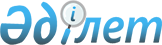 О внесении изменений и дополнения в решение маслихата Есильского района Северо-Казахстанской области от 8 января 2020 года № 45/271 "Об утверждении бюджета Булакского сельского округа Есильского района Северо-Казахстанской области на 2020-2022 годы"Решение маслихата Есильского района Северо-Казахстанской области от 16 апреля 2020 года № 48/305. Зарегистрировано Департаментом юстиции Северо-Казахстанской области 21 апреля 2020 года № 6253
      В соответствии со статьей 106, 109-1 Бюджетного Кодекса Республики Казахстан от 4 декабря 2008 года, пунктом 2-7 статьи 6 Закона Республики Казахстан от 23 января 2001 года "О местном государственном управлении и самоуправлении в Республике Казахстан", маслихат Есильского района Северо-Казахстанской области РЕШИЛ:
      1. Внести в решение маслихата Есильского района Северо-Казахстанской области "Об утверждении бюджета Булакского сельского округа Есильского района Северо-Казахстанской области на 2020-2022 годы" от 8 января 2020 года № 45/271 (опубликовано 23 января 2020 года в Эталонном контрольном банке нормативных правовых актов Республики Казахстан в электронном виде, зарегистрировано в Реестре государственной регистрации нормативных правовых актов под № 5966) следующие изменения и дополнение:
      пункт 1 изложить в новой редакции:
       "1. Утвердить бюджет Булакского сельского округа Есильского района Северо-Казахстанской области на 2020-2022 годы согласно приложениям 1, 2, 3 соответственно, в том числе на 2020 год в следующих объемах:
      1) доходы 12 253 тысяч тенге:
      налоговые поступления 1 654 тысяч тенге;
      неналоговые поступления 0 тысяч тенге;
      поступления от продажи основного капитала 0 тысяч тенге;
      поступления трансфертов 10 599 тысяч тенге;
      2) затраты 12 253 тысяч тенге;
      3) чистое бюджетное кредитование 0 тысяч тенге:
      бюджетные кредиты 0 тысяч тенге;
      погашение бюджетных кредитов 0 тысяч тенге;
      4) сальдо по операциям с финансовыми активами 0 тысяч тенге:
      приобретение финансовых активов 0 тысяч тенге;
      поступления от продажи финансовых активов государства 0 тысяч тенге;
      5) дефицит (профицит) бюджета 0 тысяч тенге;
      6) финансирование дефицита (использование профицита) бюджета 0 тысяч тенге:
      поступление займов 0 тысяч тенге;
      погашение займов 0 тысяч тенге;
      используемые остатки бюджетных средств 0 тысяч тенге.";
      дополнить пунктом 4-1 следующего содержания:
       "4-1. Предусмотреть в бюджете Булакского сельского округа объемы целевых текущих трансфертов выделенных из районного бюджета в общем объеме 100 тысяч тенге, в том числе:
      1) на изготовление сметного расчета на благоустройство и текущий ремонт дорог.
      Распределение указанных целевых трансфертов из районного бюджета определяется решением акима Булакского сельского округа Есильского района Северо-Казахстанской области "О реализации решения маслихата Есильского района "Об утверждении бюджета Булакского сельского округа Есильского района Северо-Казахстанской области на 2020-2022 годы.";
      приложение 1 к указанному решению изложить в новой редакции согласно приложению к настоящему решению.
      2. Настоящее решение вводится в действие с 1 января 2020 года. Бюджет Булакского сельского округа Есильского района Северо-Казахстанской области на 2020 год
					© 2012. РГП на ПХВ «Институт законодательства и правовой информации Республики Казахстан» Министерства юстиции Республики Казахстан
				
      Председатель сессии маслихата Есильского района Северо-Казахстанской области 

Б.Койшибаев

      Секретарь маслихата Есильского района Северо-Казахстанской области 

А.Бектасова
Приложениек решению маслихатаЕсильского районаСеверо-Казахстанской областиот 16 апреля 2020 года № 48/305Приложение 1к решению маслихатаЕсильского районаСеверо-Казахстанской областиот 8 января 2020 года № 45/271
Категория
Класс
подкласс
Наименование
Сумма (тысяч тенге) 2020 год
1) Доходы
12 253
1
Налоговые поступления
1 654
01
Подоходный налог
155
2
Индивидуальный подоходный налог
155
04
Налоги на собственность
1 499
1
Налоги на имущество
9
3
Земельный налог
130
4
Налог на транспортные средства
1 360
4
Поступления трансфертов
10 599
02
Трансферты из вышестоящих органов государственного управления
10 599
3
Трансферты из районного (города областного значения) бюджета
10 599
Функцио-нальная группа
Админис-тратор бюд-жетных прог-рамм
Прог-рамма
Наименование
Сумма (тысяч тенге) 2020 год
2) Затраты
12 253
01
Государственные услуги общего характера
11 237
124
Аппарат акима города районного значения, села, поселка, сельского округа
11 237
001
Услуги по обеспечению деятельности акима города районного значения, села, поселка, сельского округа
11 237
07
Жилищно-коммунальное хозяйство
716
124
Аппарат акима города районного значения, села, поселка, сельского округа
716
008
Освещение улиц в населенных пунктах
466
009
 Обеспечение санитарии населенных пунктов
250
12
Транспорт и коммуникации
300
124
Аппарат акима города районного значения, села, поселка, сельского округа
300
013
Обеспечение функционирования автомобильных дорог в городах районного значения, селах, поселках, сельских округах
300
3) Чистое бюджетное кредитование
0
Бюджетные кредиты
0
Погашение бюджетных кредитов
0
4) Сальдо по операциям с финансовыми активами
0
Приобретение финансовых активов
0
Поступления от продажи финансовых активов государства
0
5) Дефицит (профицит) бюджета
0
6) Финансирование дефицита (использование профицита бюджета)
0
7
Поступления займов
0
16
Погашение займов
0
Категория
Класс
подкласс
Наименование
Сумма (тысяч тенге) 2020 год
8
Используемые остатки бюджетных средств
0
01
Остатки бюджетных средств
0
1
Свободные остатки бюджетных средств
0